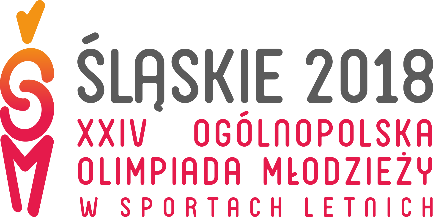 XXIV Ogólnopolska Olimpiada Młodzieży Śląskie 2018 01 - 05 sierpnia 2018 i 15 - 19 sierpnia 2018 Goczałkowice Zdrój ZAWIADOMIENIE O REGATACH Organizatorem regat jest Śląski Okręgowy Związek Żeglarski1.  	PRZEPISY  1.1  Regaty rozegrane zostaną zgodnie z ‘przepisami’ zdefiniowanymi w Przepisach Regatowych Żeglarstwa World Sailing oraz Regulaminem XXIV OOM w żeglarstwie (załącznik nr 1) 1.2  Regulamin PZŻ „Zasady organizacji żeglarskich regat sportowych” dostępny na stronie internetowej PZŻ będzie miał zastosowanie.  1.3 	Dodatek P – specjalne procedury dla przepisu 42 – będzie miał zastosowanie. 1.4  	W przepisach dotyczących niniejszych regat: [DP] oznacza przepis, za którego naruszenie kara określona jest we Wstępie PRŻ -     Adnotacja.  [NP] oznacza przepisy, które nie stanowią podstawy do protestu lub prośby o  zadośćuczynienie wnoszonej przez jacht. Zmienia to przepis 60.1.   2. 	REKLAMOWANIE [DP][NP] Jachty mogą być zobowiązane do  noszenia reklam wybranych i dostarczonych przez organizatora. WARUNKI UCZESTNICTWA, ZGŁOSZENIA, WPISOWE  3.1  	Regaty rozegrane zostaną w następujących klasach: Zgłoszenia wstępnego należy dokonać  na adres e-mail:  marian.k_a@interia.pl	 w następujących terminach: Zgłoszenie wstępne poprzez stronę regaty-zegrze.pl nie zwalnia zawodników finansowanych zgodnie z Regulaminem OOM ze zgłoszeń poprzez WISS na oficjalnym druku: formularz zgłoszenia i lista meldunkowa dostępne na stronie; www.oomslask2018.pl/pobierz/ Niedopełnienie obowiązku zgłoszenia wstępnego skutkuje podwyższeniem wpisowego o 50%. Wpisowe do regat wynosi (punkt ten nie dotyczy zawodników finansowanych zgodnie z regulaminem OOM): 4.  	ZGŁOSZENIE W MIEJSCU REGAT  4.1   Zgłoszenia finalnego w miejscu regat należy dokonać w Eko Centrum, w Goczałkowicach Zdroju, ul. Jeziorna 87.  4.2  	 Podczas procedury zgłoszeniowej w miejscu regat, obowiązuje posiadanie następujących dokumentów:  aktualne badania lekarskie  licencja sportowa zawodnika PZŻ ubezpieczenie OC na sumę gwarancyjną min. 1.500.000 EUR certyfikat jachtu lub świadectwo pomiarowe z ustalonym numerem klasowym  licencja PZŻ na reklamowanie indywidualne (jeśli dotyczy) 5.  	FORMAT I PROGRAM REGAT  5.1  	Regaty rozgrywane będą w formacie pojedynczej serii wyścigów. 5.2  	Program regat przedstawia się następująco:  	Zmienia to punkt 4. Regulaminu OOM 5.3 Planowane jest rozegranie 10 wyścigów, z wyjątkiem klasy Techno 293, dla której planuje się rozegranie 12 wyścigów. 5.4 W ostatnim dniu regat (05.08 lub 19.08) żaden sygnał ostrzeżenia nie może być podany później niż o godzinie 14.00. 6.  	INSPEKCJA SPRZĘTU Inspekcja łodzi i wyposażenia bezpieczeństwa określonego przepisami regatowymi i klasowymi będzie się odbywała przed regatami zgodnie z harmonogramem opublikowanym przez przewodniczącego komisji pomiarowej, a także może być dokonana w dowolnym czasie podczas regat. 7.  	INSTRUKCJA ŻEGLUGI  Instrukcja żeglugi dostępna będzie po dokonaniu procedury zgłoszeniowej w biurze regat w Eko Centrum w Goczałkowicach Zdroju.  8. 	MIEJSCE REGAT 8.1  	Miejscem organizacji regat będzie baza MOS 2 w Zegrzu Południowym, ul Warszawska 21. 8.2         Regaty rozegrane zostaną na Jeziorze Goczałkowickim 9.  	TRASA REGAT  Wyścigi rozgrywane będą na trasach trapezowych z różnym wariantem usytuowania linii mety. 10.  	PUNKTACJA 	  10.1 	Regaty zostaną uznane za ważne po rozegraniu minimum 3 wyścigów. 10.2 (a) Gdy rozegranych zostało mniej niż 4 wyścigi, wynikiem punktowym jachtu w serii będzie łączna suma jego punktów ze wszystkich wyścigów. Gdy rozegranych zostało między 4 a 11 wyścigów, wynikiem punktowym jachtu w serii będzie łączna suma jego punktów ze wszystkich wyścigów z wyłączeniem jego najgorszego wyniku punktowego. Gdy rozegranych zostało 12 wyścigów wynikiem punktowym jachtu w serii będzie łączna suma jego punktów ze wszystkich wyścigów z wyłączeniem jego dwóch najgorszych wyników punktowych. 11.  	SYSTEM KAR  Instrukcja Żeglugi może zawierać kary standardowe [SP] za naruszenie określonych przepisów, które mogą być stosowane przez komisję regatową bez rozpatrywania,. Zmienia to PRŻ 63.1 oraz A5. 12.  	ŁODZIE OSÓB WSPIERAJĄCYCH Wszystkie motorówki osób wspierających wymagają akredytacji organizatora regat podczas procedury zgłoszeniowej.  13.  	MIEJSCA POSTOJOWE [DP][NP] Wszystkie jachty i sprzęt mają obowiązek stacjonować w miejscach określonych przez  Organizatorów. 14.  	PRAWA DO WIZERUNKU  Zgłaszając się do regat zawodnik wyraża zgodę na bezpłatne wykorzystanie swego wizerunku przez organizatorów i sponsorów podczas zdjęć, filmów i innych reprodukcji w czasie trwania regat oraz we wszystkich materiałach dotyczących regat. 15.   	NAGRODY  Zawodnicy, którzy zajmą miejsca 1-3 w poszczególnych konkurencjach otrzymają medale. 16.  	ZASTRZEŻENIE ODPOWIEDZIALNOŚCI  Wszyscy uczestnicy biorą udział w regatach na własną odpowiedzialność. Żadna z czynności wykonana lub niewykonana przez organizatorów nie zwalnia uczestników regat od ponoszenia odpowiedzialności za jakąkolwiek szkodę spowodowaną przez zawodnika lub jego jacht, wynikającą z udziału w regatach.  17. 	INFORMACJE DODATKOWE  	ŚlOZŻ  Marian Krupa  tel: 605273655  e-mail:  marian.k_a@interia.pl Załącznik nr 1 REGULAMIN  XXXIV OGÓLNOPOLSKIEJ OLIMPIADY MŁODZIEŻY „ŚLĄSKIE 2018” W ŻEGLARSTWIE 2018 TERMINY REGAT 01-05.08.2018 – kl. Laser 4.7, Laser Radial, 420, l’Equipe 	 	 	 15-19.08.2018 – kl. Optimist, Cadet, Bic Techno  UCZESTNICTWO ORAZ LICZBA ZAWODNIKÓW FINANSOWANYCH PRZEZ ORGANIZATORA OOM Do startu w OOM dopuszczeni zostaną wyłącznie zawodnicy, którzy: posiadają nr PESEL i legitymują się dowodem tożsamości (dowód osobisty, paszport lub legitymacja szkolna), spełniają kryteria § 6 Zasad organizacji żeglarskich regat sportowych (posiadają aktualne badania sportowo-lekarskie, licencję sportową zawodnika PZŻ, ubezpieczenie OC, gdy dotyczy zgodę PZŻ na reklamy indywidualne oraz dokumenty jachtu).  W konkurencjach Optimist startować mogą zawodnicy grupy A. W konkurencjach Laser 4.7 do 15 lat startować mogą zawodnicy z roczników 2003 – 2006. W konkurencjach Laser Radial do 16 lat startować mogą zawodnicy z roczników 2002 – 2003. Zawodnicy uprawnieni do startu w OOM na koszt organizatora będą wyłaniani na podstawie kolejności uzyskiwanych kwalifikacji. Liczbę zawodników finansowanych przez organizatora, wyłonionych w poszczególnych konkurencjach na podstawie regat kwalifikacyjnych, zamieszczono w tabeli poniżej.  W przypadku nierozegrania lub braku ważności którejkolwiek eliminacji, lista zawodników w konkurencji zostanie uzupełniona do pełnej liczby kwalifikowanych do finansowania na podstawie ostatniej ważnej imprezy kwalifikacyjnej. W przypadku, gdy dalej będą pozostawać wolne miejsca lista uzupełniana jest w kolejności wyników imprezy wcześniejszej.  Zawodnicy rezerwowi ustalani są w kolejności zajętych miejsc na ostatniej eliminacji. W przypadku gdy nadal liczba miejsc nie jest wyczerpana lista uzupełniana jest na podstawie poprzedniej eliminacji. Listy zawodników uprawnionych do finansowania startu w OOM zostaną opublikowane na stronie internetowej PZŻ.  Zawodnicy startujący w OOM na koszt własny, opłacają wpisowe w wysokości jak za Mistrzostwa PolskiWYKAZ REGAT KWALIFIKACYJNYCH  Organizator eliminacji zobowiązany jest do przesłania oficjalnych wyników drogą elektroniczną w dniu zakończenia regat na adres: SSM2018@pya.org.pl. Wyniki muszą zawierać nazwę regat, miejsce, termin, ostateczną kolejność z danymi: nazwisko i imię zawodnika, rok urodzenia, nazwa klubu (pełna nazwa zgodna z wpisem do rejestru lub ewidencji stowarzyszeń) i być podpisane przez sędziego głównego (w przypadku wersji elektronicznej imię nazwisko i nr licencji). RAMOWY PROGRAM REGAT OOM Data Klasy 01-05 sierpnia 2018 Laser 4.7, Laser Radial, 420, L`Equipe 16-20 sierpnia 2017 Optimist, Cadet, Techno 293Termin Klasy Do 30.07.2018 do godziny 20.00 Laser 4.7, Laser Radial, Techno 293 Do 12.08.2018 do godziny 20.00 Optimist, Cadet, L’Equipe Klasa Wpisowe Laser 4.7, Laser Radial, Techno 293, Optimist 80 zł Cadet, L’Equipe, 420 120 zł Dzień 1 (01.08/15.08) 08.00 - 13.00 10.00 - 16.00 12.00 - 17.0017.0020.00 Przyjazd i rejestracja uczestników Inspekcja sprzętu Zgłoszenia Otwarcie regatOdprawa z trenerami i kierownikami ekip Dzień 2 (02.08/16.08) 11.00 Wyścigi Dzień 3 (03.08/17.08) 11.00 Wyścigi Dzień 4 (04.08/18.08) 11.00 Wyścigi Dzień 5 (05.08/19.08) 11.00 16.30 Wyścigi Zakończenie regat Klasa Zawodnicy punktujący Zawodnicy punktujący Zawodnicy finansowani Liczba kwalifikowanych do finansowania bezpośrednio z kolejnych eliminacji Liczba kwalifikowanych do finansowania bezpośrednio z kolejnych eliminacji Liczba kwalifikowanych do finansowania bezpośrednio z kolejnych eliminacji Klasa Zawodnicy punktujący Zawodnicy punktujący Zawodnicy finansowani Eliminacja I Eliminacja II Eliminacja III Optimist gr. A Dz. 1 x 30 30 22 8 7 7 Optimist gr. A Ch. 1 x 44 44 36 12 12 12 Laser Radial Dz. 1 x 16 16 16 6 5 5 Laser Radial Ch. 1 x 16 16 16 6 5 5 Laser 4.7 Dz. 1 x 16 16 16 6 5 5 Laser 4.7 Ch. 1 x 30 30 22 8 7 7 420  2 x 8 16 16 6 6 4 Cadet Dz. 2 x 8 16 16 4 6 6 Cadet Ch. 2 x 16 32 26 8 8 10 l’Equipe 2 x 8 16 16 6 6 4 Techno 293 Dz.  1 x 16 16 16 6 5 5 Techno 293 Ch. 1 x 30 30 22 8 7 7 Razem 278 240 84 79 77 DATA IMPREZA OPT L 4.7 LAR 420 CDT l’EQ T 293 17-20.05 Puchar YKP - Gdynia + 15-17.06 Puchar Trzech Ryb - Giżycko + 03-05.08 Srebrny Żagiel Optimista - Kiekrz + 30.04-02.05 Puchar Polski Centralnej - Zegrze + + 08-10.06 Puchar MŻKS Arka - Puck + + 25-27.06 Puchar Miasta Gdyni + + 30.04-02.05 Puchar Polski Centralnej - Zegrze + 18-20.05 Puchar PZŻ - Krynica Morska + 01-03.06 Puchar Prez. Miasta Gdyni  + 04-06.05 Puchar Jeziora Raduńskiego Górnego - Stężyca + 25-27.05 Puchar Europy Centralnej - Ostróda + 29.06-01.07 Mistrzostwa PSKC - Krynica Morska + 18-20.05 Puchar PZŻ - Krynica Morska + 01-03.06 Puchar PRM Gdańska – Górki Zachodnie + 15-17.06 Puchar Lata - Olsztyn + 25-27.05 Puchar Śląska - Goczałkowice + 01-03.06 International Windsurfing Regatta - Kalisz + 13-15.07 Puchar Prezydenta Miasta Gdańska + DZIEŃ GODZINY PROGRAM DNIA 1 do 13.00           10.00 - 16.00 12.00 - 17.00 17.0020.00 Przyjazdy uczestników, rejestracja Pomiary sprzętu Zgłoszenia Otwarcie regat OOM Odprawa kierowników ekip  2 11.00 Start do I wyścigu 3 11.00 Wyścigi zgodnie z programem regat 4 11.00 Wyścigi zgodnie z programem regat 5 11.00 do ustalenia Wyścigi zgodnie z programem regat  Uroczyste zakończenie regat  